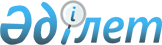 О внесении изменений в решение Созакского районного маслихата от 28 декабря 2020 года № 379 "О бюджете сельских округов и поселков на 2021-2023 годы"
					
			С истёкшим сроком
			
			
		
					Решение Созакского районного маслихата Туркестанской области от 25 марта 2021 года № 18. Зарегистрировано Департаментом юстиции Туркестанской области 2 апреля 2021 года № 6140. Прекращено действие в связи с истечением срока
      В соответствии с пунктом 2 статьи 9-1, пунктом 4 статьи 106 Бюджетного кодекса Республики Казахстан от 4 декабря 2008 года, подпунктом 1) пункта 1 статьи 6 Закона Республики Казахстан от 23 января 2001 года "О местном государственном управлении и самоуправлении в Республике Казахстан" Созакский районный маслихат РЕШИЛ:
      1. Внести в решение Созакского районного маслихата от 28 декабря 2020 года № 379 "О бюджете сельских округов и поселков на 2021-2023 годы" (зарегистрировано в реестре государственной регистрации нормативных правовых актов за № 6026, опубликовано в эталонном контрольном банке нормативных правовых актов Республики Казахстан в электронном виде 21 января 2021 года) следующие изменения:
      пункт 1 изложить в следующей редакции: 
      "1. Утвердить бюджет сельского округа Жартытобе на 2021-2023 годы согласно приложению 1 соответственно, в том числе на 2021 год в следующих объемах:
      1) доходы – 43 429 тысяч тенге:
      налоговые поступления – 3 871 тысяч тенге;
      неналоговые поступления – 1 490 тысяч тенге;
      поступления от продажи основного капитала – 0;
      поступления трансфертов – 38 068 тысяч тенге;
      2) затраты – 46 469 тысяч тенге;
      3) чистое бюджетное кредитование – 0:
      бюджетные кредиты – 0;
      погашение бюджетных кредитов – 0;
      4) сальдо по операциям с финансовыми активами – 0:
      приобретение финансовых активов – 0;
      поступления от продажи финансовых активов государства – 0;
      5) дефицит (профицит) бюджета – -3 040 тысяч тенге;
      6) финансирование дефицита (использование профицита) бюджета – 3 040 тысяч тенге:
      поступление займов – 0;
      погашение займов – 0;
      используемые остатки бюджетных средств – 3 040 тысяч тенге.".
      пункт 3 изложить в следующей редакции: 
      "3. Утвердить бюджет сельского округа Жуантобе на 2021-2023 годы согласно приложению 4 соответственно, в том числе на 2021 год в следующих объемах:
      1) доходы – 28 489 тысяч тенге:
      налоговые поступления – 3 296 тысяч тенге;
      неналоговые поступлениям – 0;
      поступления от продажи основного капитала –0;
      поступления трансфертов – 25 193 тысяч тенге;
      2) затраты – 31 588 тысяч тенге;
      3) чистое бюджетное кредитование – 0:
      бюджетные кредиты – 0;
      погашение бюджетных кредитов – 0;
      4) сальдо по операциям с финансовыми активами – 0:
      приобретение финансовых активов – 0;
      поступления от продажи финансовых активов государства – 0;
      5) дефицит (профицит) бюджета – -3 099 тысяч тенге;
      6) финансирование дефицита (использование профицита) бюджета – 3 099 тысяч тенге:
      поступление займов – 0;
      погашение займов – 0;
      используемые остатки бюджетных средств – 3 099 тысяч тенге.".
      пункт 5 изложить в следующей редакции: 
      "5. Утвердить бюджет сельского округа Каракур на 2021-2023 годы согласно приложению 7 соответственно, в том числе на 2021 год в следующих объемах:
      1) доходы – 32 390 тысяч тенге:
      налоговые поступления – 6 363 тысяч тенге;
      неналоговые поступления – 680 тысяч тенге;
      поступления от продажи основного капитала – 0;
      поступления трансфертов – 25 347 тысяч тенге;
      2) затраты – 35 549 тысяч тенге;
      3) чистое бюджетное кредитование – 0:
      бюджетные кредиты – 0;
      погашение бюджетных кредитов – 0;
      4) сальдо по операциям с финансовыми активами – 0:
      приобретение финансовых активов – 0;
      поступления от продажи финансовых активов государства – 0;
      5) дефицит (профицит) бюджета – -3 159 тысяч тенге;
      6) финансирование дефицита (использование профицита) бюджета – 3 159 тысяч тенге:
      поступление займов – 0;
      погашение займов – 0;
      используемые остатки бюджетных средств – 3 159 тысяч тенге.".
      пункт 7 изложить в следующей редакции: 
      "7. Утвердить бюджет сельского округа Каратау на 2021-2023 годы согласно приложению 10 соответственно, в том числе на 2021 год в следующих объемах:
      1) доходы – 40 985 тысяч тенге:
      налоговые поступления – 40 985 тысяч тенге;
      неналоговые поступления – 0;
      поступления от продажи основного капитала – 0;
      поступления трансфертов – 0;
      2) затраты – 74 693 тысяч тенге;
      3) чистое бюджетное кредитование – 0:
      бюджетные кредиты – 0;
      погашение бюджетных кредитов – 0;
      4) сальдо по операциям с финансовыми активами – 0:
      приобретение финансовых активов – 0;
      поступления от продажи финансовых активов государства – 0;
      5) дефицит (профицит) бюджета – -33 708 тысяч тенге;
      6) финансирование дефицита (использование профицита) бюджета – 33 708 тысяч тенге:
      поступление займов – 0;
      погашение займов – 0;
      используемые остатки бюджетных средств – 33 708 тысяч тенге.".
      пункт 9 изложить в следующей редакции: 
      "9. Утвердить бюджет сельского округа Кумкент на 2021-2023 годы согласно приложению 13 соответственно, в том числе на 2021 год в следующих объемах:
      1) доходы – 76 550 тысяч тенге:
      налоговые поступления – 4 151 тысяч тенге;
      неналоговые поступления – 0;
      поступления от продажи основного капитала – 0;
      поступления трансфертов – 72 399 тысяч тенге;
      2) затраты – 79 348 тысяч тенге;
      3) чистое бюджетное кредитование – 0:
      бюджетные кредиты – 0;
      погашение бюджетных кредитов – 0;
      4) сальдо по операциям с финансовыми активами – 0:
      приобретение финансовых активов – 0;
      поступления от продажи финансовых активов государства – 0;
      5) дефицит (профицит) бюджета – -2 798 тысяч тенге;
      6) финансирование дефицита (использование профицита) бюджета – 2 798 тысяч тенге:
      поступление займов – 0;
      погашение займов – 0;
      используемые остатки бюджетных средств – 2 798 тысяч тенге.".
      пункт 11 изложить в следующей редакции: 
      "11. Утвердить бюджет сельского округа Созак на 2021-2023 годы согласно приложению 16 соответственно, в том числе на 2021 год в следующих объемах:
      1) доходы – 49 159 тысяч тенге:
      налоговые поступления – 19 566 тысяч тенге;
      неналоговые поступления – 3 085 тысяч тенге;
      поступления от продажи основного капитала – 0;
      поступления трансфертов – 26 508 тысяч тенге;
      2) затраты – 60 908 тысяч тенге;
      3) чистое бюджетное кредитование – 0:
      бюджетные кредиты – 0 тенге;
      погашение бюджетных кредитов – 0;
      4) сальдо по операциям с финансовыми активами – 0:
      приобретение финансовых активов – 0;
      поступления от продажи финансовых активов государства – 0;
      5) дефицит (профицит) бюджета – -11 749 тысяч тенге;
      6) финансирование дефицита (использование профицита) бюджета –11 749 тысяч тенге:
      поступление займов – 0;
      погашение займов – 0;
      используемые остатки бюджетных средств – 11 749 тысяч тенге.".
      пункт 13 изложить в следующей редакции: 
      "13. Утвердить бюджет сельского округа Сызган на 2021-2023 годы согласно приложению 19 соответственно, в том числе на 2021 год в следующих объемах:
      1) доходы – 53 625 тысяч тенге:
      налоговые поступления – 7 268 тысяч тенге;
      неналоговые поступления – 340 тысяч тенге;
      поступления от продажи основного капитала – 0;
      поступления трансфертов – 46 017 тысяч тенге;
      2) затраты – 58 706 тысяч тенге;
      3) чистое бюджетное кредитование – 0:
      бюджетные кредиты – 0;
      погашение бюджетных кредитов – 0;
      4) сальдо по операциям с финансовыми активами – 0:
      приобретение финансовых активов – 0; 
      поступления от продажи финансовых активов государства – 0;
      5) дефицит (профицит) бюджета – -5 081 тысяч тенге;
      6) финансирование дефицита (использование профицита) бюджета –5 081 тысяч тенге:
      поступление займов – 0;
      погашение займов – 0;
      используемые остатки бюджетных средств – 5 081 тысяч тенге.".
      пункт 15 изложить в следующей редакции: 
      "15. Утвердить бюджет сельского округа Шолаккорган на 2021-2023 годы согласно приложению 22 соответственно, в том числе на 2021 год в следующих объемах:
      1) доходы – 81 092 тысяч тенге:
      налоговые поступления – 41 838 тысяч тенге;
      неналоговые поступления – 3 080 тысяч тенге;
      поступления от продажи основного капитала – 0;
      поступления трансфертов – 36 174 тысяч тенге;
      2) затраты – 105 328 тысяч тенге;
      3) чистое бюджетное кредитование – 0:
      бюджетные кредиты – 0;
      погашение бюджетных кредитов – 0;
      4) сальдо по операциям с финансовыми активами – 0:
      приобретение финансовых активов – 0;
      поступления от продажи финансовых активов государства – 0;
      5) дефицит (профицит) бюджета – -24 236 тысяч тенге;
      6) финансирование дефицита (использование профицита) бюджета –24 236 тысяч тенге:
      поступление займов – 0;
      погашение займов – 0;
      используемые остатки бюджетных средств – 24 236 тысяч тенге.".
      пункт 17 изложить в следующей редакции: 
      "17. Утвердить бюджет сельского округа Шу на 2021-2023 годы согласно приложению 25 соответственно, в том числе на 2021 год в следующих объемах:
      1) доходы – 24 372 тысяч тенге:
      налоговые поступления – 545 тысяч тенге;
      неналоговые поступления – 0;
      поступления от продажи основного капитала – 0;
      поступления трансфертов – 23 827 тысяч тенге;
      2) затраты – 24 723 тысяч тенге;
      3) чистое бюджетное кредитование – 0:
      бюджетные кредиты – 0;
      погашение бюджетных кредитов – 0;
      4) сальдо по операциям с финансовыми активами – 0:
      приобретение финансовых активов – 0;
      поступления от продажи финансовых активов государства – 0;
      5) дефицит (профицит) бюджета – -351 тысяч тенге;
      6) финансирование дефицита (использование профицита) бюджета –351 тысяч тенге:
      поступление займов – 0;
      погашение займов – 0;
      используемые остатки бюджетных средств – 351 тысяч тенге.".
      пункт 19 изложить в следующей редакции: 
      "19. Утвердить бюджет поселка Кыземшек на 2021-2023 годы согласно приложению 28 соответственно, в том числе на 2021 год в следующих объемах:
      1) доходы – 44 630 тысяч тенге:
      налоговые поступления – 23 373 тысяч тенге;
      неналоговые поступления – 1 588 тысяч тенге;
      поступления от продажи основного капитала – 0;
      поступления трансфертов – 19 669 тысяч тенге;
      2) затраты – 53 128 тысяч тенге;
      3) чистое бюджетное кредитование – 0:
      бюджетные кредиты – 0;
      погашение бюджетных кредитов – 0;
      4) сальдо по операциям с финансовыми активами – 0:
      приобретение финансовых активов – 0;
      поступления от продажи финансовых активов государства – 0;
      5) дефицит (профицит) бюджета – -8 498 тысяч тенге;
      6) финансирование дефицита (использование профицита) бюджета –8 498 тысяч тенге:
      поступление займов – 0;
      погашение займов – 0;
      используемые остатки бюджетных средств – 8 498 тысяч тенге.".
      пункт 21 изложить в следующей редакции: 
      "21. Утвердить бюджет поселка Таукент на 2021-2023 годы согласно приложению 31 соответственно, в том числе на 2021 год в следующих объемах:
      1) доходы – 49 770 тысяч тенге:
      налоговые поступления – 40 340 тысяч тенге;
      неналоговые поступления – 1 120 тысяч тенге;
      поступления от продажи основного капитала – 0;
      поступления трансфертов – 8 310 тысяч тенге;
      2) затраты – 63 271 тысяч тенге;
      3) чистое бюджетное кредитование – 0:
      бюджетные кредиты – 0;
      погашение бюджетных кредитов – 0;
      4) сальдо по операциям с финансовыми активами – 0:
      приобретение финансовых активов – 0;
      поступления от продажи финансовых активов государства – 0;
      5) дефицит (профицит) бюджета – -13 501 тысяч тенге;
      6) финансирование дефицита (использование профицита) бюджета –13 501 тысяч тенге:
      поступление займов – 0;
      погашение займов – 0;
      используемые остатки бюджетных средств – 13 501 тысяч тенге.".
      пункт 23 изложить в следующей редакции: 
      23. Утвердить бюджет сельского округа Тасты на 2021-2023 годы согласно приложению 34 соответственно, в том числе на 2021 год в следующих объемах:
      1) доходы – 27 019 тысяч тенге:
      налоговые поступления – 1 626 тысяч тенге;
      неналоговые поступления – 0;
      поступления от продажи основного капитала – 0;
      поступления трансфертов – 25 393 тысяч тенге;
      2) затраты – 28 598 тысяч тенге;
      3) чистое бюджетное кредитование – 0:
      бюджетные кредиты – 0;
      погашение бюджетных кредитов – 0;
      4) сальдо по операциям с финансовыми активами – 0:
      приобретение финансовых активов – 0;
      поступления от продажи финансовых активов государства – 0;
      5) дефицит (профицит) бюджета – -1 579 тысяч тенге;
      6) финансирование дефицита (использование профицита) бюджета –1 579 тысяч тенге:
      поступление займов – 0;
      погашение займов – 0;
      используемые остатки бюджетных средств – 1 579 тысяч тенге.".
      Приложения 1, 4, 7, 10, 13, 16, 19, 22, 25, 28, 31 и 34 указанного решения изложить в новой редакции согласно приложениям 1, 2, 3, 4, 5, 6, 7, 8, 9, 10, 11 и 12 к настоящему решению.
      2. Государственному учреждению "Аппарат Созакского районного маслихата" в порядке, установленном законодательством Республики Казахстан, обеспечить:
      1) государственную регистрацию настоящего решения в Республиканском государственном учреждении "Департамент юстиции Туркестанской области Министерства юстиции Республики Казахстан";
      2) размещение настоящего решения на интернет-ресурсе Созакского районного маслихата после его официального опубликования.
      3. Настоящее решение вводится в действие с 1 января 2021 года. Бюджет сельского округа Жартытобе на 2021 год Бюджет сельского округа Жуантобе на 2021 год Бюджет сельского округа Каракур на 2021 год Бюджет сельского округа Каратау на 2021 год Бюджет сельского округа Кумкент на 2021 год Бюджет сельского округа Созак на 2021 год Бюджет сельского округа Сызган на 2021 год Бюджет сельского округа Шолаккорган на 2021 год Бюджет сельского округа Шу на 2021 год Бюджет поселка Кыземшек на 2021 год Бюджет поселка Таукент на 2021 год Бюджет сельского округа Тасты на 2021 год
					© 2012. РГП на ПХВ «Институт законодательства и правовой информации Республики Казахстан» Министерства юстиции Республики Казахстан
				
      Председатель сессии районного маслихата

Б. Байғараев
Приложение 1 к решению
Созакского районного
маслихата от 25 марта
2021 года № 18Приложение 4 к решению
Созакского районного
маслихата от 28 декабря
2020 года № 379
 Категория Наименование
 Категория Наименование
 Категория Наименование
 Категория Наименование
 Категория Наименование
Сумма, тысяч тенге
Класс 
Класс 
Класс 
Сумма, тысяч тенге
Подкласс
Подкласс
Сумма, тысяч тенге
1
1
1
1
2
3
1. Доходы
43 429
1
Налоговые поступления
3 871
04
Hалоги на собственность
3 871
1
Hалоги на имущество
105
3
Земельный налог
235
4
Hалог на транспортные средства
3 531
2
Неналоговые поступления
1 490
01
Доходы от государственной собственности
1 350
5
Доходы от аренды имущества, находящегося в государственной собственности
1 350
06
Прочие неналоговые поступления
140
1
Прочие неналоговые поступления
140
3
Поступления от продажи основного капитала
0
4
Поступления трансфертов
38 068
02
Трансферты из вышестоящих органов государственного управления
38 068
3
Трансферты из районного (города областного значения) бюджета
38 068
Функциональная группа Наименование
Функциональная группа Наименование
Функциональная группа Наименование
Функциональная группа Наименование
Функциональная группа Наименование
Сумма, тысяч тенге
Функциональная подгруппа
Функциональная подгруппа
Функциональная подгруппа
Функциональная подгруппа
Сумма, тысяч тенге
Администратор бюджетных программ
Администратор бюджетных программ
Администратор бюджетных программ
Сумма, тысяч тенге
Программа
Программа
Сумма, тысяч тенге
2. Затраты
46 469
01
Государственные услуги общего характера
37 967
1
Представительные, исполнительные и другие органы, выполняющие общие функции государственного управления
37 967
124
Аппарат акима города районного значения, села, поселка, сельского округа
37 967
001
Услуги по обеспечению деятельности акима города районного значения, села, поселка, сельского округа
36 951
022
Капитальные расходы государственного органа
1 016
07
Жилищно-коммунальное хозяйство
8 302
3
Благоустройство населенных пунктов
8 302
124
Аппарат акима города районного значения, села, поселка, сельского округа
8 302
008
Освещение улиц в населенных пунктах
0
009
Обеспечение санитарии населенных пунктов
500
011
Благоустройство и озеленение населенных пунктов
7 802
08
Культура, спорт, туризм и информационное пространство
200
2
Спорт
200
124
Аппарат акима города районного значения, села, поселка, сельского округа
200
028
Проведение физкультурно-оздоровительных и спортивных мероприятий на местном уровне
200
3. Чистое бюджетное кредитование
0
Функциональная группа Наименование
Функциональная группа Наименование
Функциональная группа Наименование
Функциональная группа Наименование
Функциональная группа Наименование
Сумма, тысяч тенге
Функциональная подгруппа
Функциональная подгруппа
Функциональная подгруппа
Функциональная подгруппа
Сумма, тысяч тенге
Администратор бюджетных программ
Администратор бюджетных программ
Администратор бюджетных программ
Сумма, тысяч тенге
Программа
Программа
Сумма, тысяч тенге
Бюджетные кредиты
0
Категория Наименование
Категория Наименование
Категория Наименование
Категория Наименование
Категория Наименование
Сумма, тысяч тенге
Класс
Класс
Класс
Сумма, тысяч тенге
Подкласс
Подкласс
Сумма, тысяч тенге
5
Погашение бюджетных кредитов
0
01
Погашение бюджетных кредитов
0
1
Погашение бюджетных кредитов, выданных из государственного бюджета
0
4. Сальдо по операциям с финансовыми активами
0
Функциональная группа Наименование
Функциональная группа Наименование
Функциональная группа Наименование
Функциональная группа Наименование
Функциональная группа Наименование
Сумма, тысяч тенге
Функциональная подгруппа 
Функциональная подгруппа 
Функциональная подгруппа 
Функциональная подгруппа 
Сумма, тысяч тенге
Администратор бюджетных программ 
Администратор бюджетных программ 
Администратор бюджетных программ 
Сумма, тысяч тенге
Программа 
Программа 
Программа 
Программа 
Программа 
Сумма, тысяч тенге
Приобретение финансовых активов
0
Поступления от продажи финансовых активов государства
0
5. Дефицит (профицит) бюджета
-3 040
6. Финансирование дефицита (использование профицита) бюджета
 3 040
7
Поступления займов
0
Категория Наименование
Категория Наименование
Категория Наименование
Категория Наименование
Категория Наименование
Сумма, тысяч тенге
Класс
Класс
Класс
Класс
Сумма, тысяч тенге
Подкласс
Подкласс
Подкласс
Сумма, тысяч тенге
Специфика
Специфика
Сумма, тысяч тенге
16
Погашение займов
0
1
Погашение займов
0
Категория Наименование
Категория Наименование
Категория Наименование
Категория Наименование
Категория Наименование
Сумма, тысяч тенге
Класс
Класс
Класс
Класс
Сумма, тысяч тенге
Подкласс
Подкласс
Подкласс
Сумма, тысяч тенге
Специфика
Специфика
Сумма, тысяч тенге
8
Используемые остатки бюджетных средств
3 040
01
Остатки бюджетных средств
3 040
1
Свободные остатки бюджетных средств
3 040
01
Свободные остатки бюджетных средств
3 040Приложение 2 к решению
Созакского районного
маслихата от 25 марта
2021 года № 18Приложение 4 к решению
Созакского районного
маслихата от 28 декабря
2020 года № 379
 Категория Наименование
 Категория Наименование
 Категория Наименование
 Категория Наименование
 Категория Наименование
Сумма, тысяч тенге
Класс 
Класс 
Класс 
Сумма, тысяч тенге
Подкласс
Подкласс
Сумма, тысяч тенге
1
1
1
1
2
3
1. Доходы
28 489
1
Налоговые поступления
3 296
04
Hалоги на собственность
3 296
1
Hалоги на имущество
32
3
Земельный налог
135
4
Hалог на транспортные средства
3 129
2
Неналоговые поступления
0
3
Поступления от продажи основного капитала
0
4
Поступления трансфертов
25 193
02
Трансферты из вышестоящих органов государственного управления
25 193
3
Трансферты из районного (города областного значения) бюджета
25 193
Функциональная группа Наименование
Функциональная группа Наименование
Функциональная группа Наименование
Функциональная группа Наименование
Функциональная группа Наименование
Сумма, тысяч тенге
Функциональная подгруппа
Функциональная подгруппа
Функциональная подгруппа
Функциональная подгруппа
Сумма, тысяч тенге
Администратор бюджетных программ
Администратор бюджетных программ
Администратор бюджетных программ
Сумма, тысяч тенге
Программа
Программа
Сумма, тысяч тенге
2. Затраты
 31 588
01
Государственные услуги общего характера
27 493
1
Представительные, исполнительные и другие органы, выполняющие общие функции государственного управления
27 493
124
Аппарат акима города районного значения, села, поселка, сельского округа
27 493
001
Услуги по обеспечению деятельности акима города районного значения, села, поселка, сельского округа
27 493
07
Жилищно-коммунальное хозяйство
3 895
3
Благоустройство населенных пунктов
3 895
124
Аппарат акима города районного значения, села, поселка, сельского округа
3 895
008
Освещение улиц в населенных пунктах
3 095
009
Обеспечение санитарии населенных пунктов
500
011
Благоустройство и озеленение населенных пунктов
300
08
Культура, спорт, туризм и информационное пространство
200
2
Спорт
200
124
Аппарат акима города районного значения, села, поселка, сельского округа
200
028
Проведение физкультурно-оздоровительных и спортивных мероприятий на местном уровне
200
3. Чистое бюджетное кредитование
0
Функциональная группа Наименование
Функциональная группа Наименование
Функциональная группа Наименование
Функциональная группа Наименование
Функциональная группа Наименование
Сумма, тысяч тенге
Функциональная подгруппа
Функциональная подгруппа
Функциональная подгруппа
Функциональная подгруппа
Сумма, тысяч тенге
Администратор бюджетных программ
Администратор бюджетных программ
Администратор бюджетных программ
Сумма, тысяч тенге
Программа
Программа
Сумма, тысяч тенге
Бюджетные кредиты
0
Категория Наименование
Категория Наименование
Категория Наименование
Категория Наименование
Категория Наименование
Сумма, тысяч тенге
Класс
Класс
Класс
Сумма, тысяч тенге
Подкласс
Подкласс
Сумма, тысяч тенге
5
Погашение бюджетных кредитов
0
01
Погашение бюджетных кредитов
0
1
Погашение бюджетных кредитов, выданных из государственного бюджета
0
4. Сальдо по операциям с финансовыми активами
0
Функциональная группа Наименование
Функциональная группа Наименование
Функциональная группа Наименование
Функциональная группа Наименование
Функциональная группа Наименование
Сумма, тысяч тенге
Функциональная подгруппа 
Функциональная подгруппа 
Функциональная подгруппа 
Функциональная подгруппа 
Сумма, тысяч тенге
Администратор бюджетных программ 
Администратор бюджетных программ 
Администратор бюджетных программ 
Сумма, тысяч тенге
Программа 
Программа 
Программа 
Программа 
Программа 
Сумма, тысяч тенге
Приобретение финансовых активов
0
Поступления от продажи финансовых активов государства
0
5. Дефицит (профицит) бюджета
-3 099
6. Финансирование дефицита (использование профицита) бюджета
3 099
7
Поступления займов
0
Категория Наименование
Категория Наименование
Категория Наименование
Категория Наименование
Категория Наименование
Сумма, тысяч тенге
Класс
Класс
Класс
Класс
Сумма, тысяч тенге
Подкласс
Подкласс
Подкласс
Сумма, тысяч тенге
Специфика
Специфика
Сумма, тысяч тенге
16
Погашение займов
0
1
Погашение займов
0
Категория Наименование
Категория Наименование
Категория Наименование
Категория Наименование
Категория Наименование
Сумма, тысяч тенге
Класс
Класс
Класс
Класс
Сумма, тысяч тенге
Подкласс
Подкласс
Подкласс
Сумма, тысяч тенге
Специфика
Специфика
Сумма, тысяч тенге
8
Используемые остатки бюджетных средств
3 099
01
Остатки бюджетных средств
3 099
1
Свободные остатки бюджетных средств
3 099
01
Свободные остатки бюджетных средств
3 099Приложение 3 к решению
Созакского районного
маслихата от 25 марта
2021 года № 18Приложение 7 к решению
Созакского районного
маслихата от 28 декабря
2020 года № 379
 Категория Наименование
 Категория Наименование
 Категория Наименование
 Категория Наименование
 Категория Наименование
Сумма, тысяч тенге
Класс 
Класс 
Класс 
Сумма, тысяч тенге
Подкласс
Подкласс
Сумма, тысяч тенге
1
1
1
1
2
3
1. Доходы
32 390
1
Налоговые поступления
6 363
04
Hалоги на собственность
6 363
1
Hалоги на имущество
35
3
Земельный налог
345
4
Hалог на транспортные средства
5 983
2
Неналоговые поступления
680
01
Доходы от государственной собственности
680
5
Доходы от аренды имущества, находящегося в государственной собственности
680
3
Поступления от продажи основного капитала
0
4
Поступления трансфертов
25 347
02
Трансферты из вышестоящих органов государственного управления
25 347
3
Трансферты из районного (города областного значения) бюджета
25 347
Функциональная группа Наименование
Функциональная группа Наименование
Функциональная группа Наименование
Функциональная группа Наименование
Функциональная группа Наименование
Сумма, тысяч тенге
Функциональная подгруппа
Функциональная подгруппа
Функциональная подгруппа
Функциональная подгруппа
Сумма, тысяч тенге
Администратор бюджетных программ
Администратор бюджетных программ
Администратор бюджетных программ
Сумма, тысяч тенге
Программа
Программа
Сумма, тысяч тенге
2. Затраты
 35 549
01
Государственные услуги общего характера
33 352
1
Представительные, исполнительные и другие органы, выполняющие общие функции государственного управления
33 352
124
Аппарат акима города районного значения, села, поселка, сельского округа
33 352
001
Услуги по обеспечению деятельности акима города районного значения, села, поселка, сельского округа
32 852
022
Капитальные расходы государственного органа
500
07
Жилищно-коммунальное хозяйство
1 997
3
Благоустройство населенных пунктов
1 997
124
Аппарат акима города районного значения, села, поселка, сельского округа
 1 997
008
Освещение улиц в населенных пунктах
0
009
Обеспечение санитарии населенных пунктов
300
011
Благоустройство и озеленение населенных пунктов
1 697
08
Культура, спорт, туризм и информационное пространство
200
2
Спорт
200
124
Аппарат акима города районного значения, села, поселка, сельского округа
200
028
Проведение физкультурно-оздоровительных и спортивных мероприятий на местном уровне
200
3. Чистое бюджетное кредитование
0
Функциональная группа Наименование
Функциональная группа Наименование
Функциональная группа Наименование
Функциональная группа Наименование
Функциональная группа Наименование
Сумма, тысяч тенге
Функциональная подгруппа
Функциональная подгруппа
Функциональная подгруппа
Функциональная подгруппа
Сумма, тысяч тенге
Администратор бюджетных программ
Администратор бюджетных программ
Администратор бюджетных программ
Сумма, тысяч тенге
Программа
Программа
Сумма, тысяч тенге
Бюджетные кредиты
0
Категория Наименование
Категория Наименование
Категория Наименование
Категория Наименование
Категория Наименование
Сумма, тысяч тенге
Класс
Класс
Класс
Сумма, тысяч тенге
Подкласс
Подкласс
Сумма, тысяч тенге
5
Погашение бюджетных кредитов
0
01
Погашение бюджетных кредитов
0
1
Погашение бюджетных кредитов, выданных из государственного бюджета
0
4. Сальдо по операциям с финансовыми активами
0
Функциональная группа Наименование
Функциональная группа Наименование
Функциональная группа Наименование
Функциональная группа Наименование
Функциональная группа Наименование
Сумма, тысяч тенге
Функциональная подгруппа 
Функциональная подгруппа 
Функциональная подгруппа 
Функциональная подгруппа 
Сумма, тысяч тенге
Администратор бюджетных программ 
Администратор бюджетных программ 
Администратор бюджетных программ 
Сумма, тысяч тенге
Программа 
Программа 
Программа 
Программа 
Программа 
Сумма, тысяч тенге
Приобретение финансовых активов
0
Поступления от продажи финансовых активов государства
0
5. Дефицит (профицит) бюджета
-3 159
6. Финансирование дефицита (использование профицита) бюджета
 3 159
7
Поступления займов
0
Категория Наименование
Категория Наименование
Категория Наименование
Категория Наименование
Категория Наименование
Сумма, тысяч тенге
Класс
Класс
Класс
Класс
Сумма, тысяч тенге
Подкласс
Подкласс
Подкласс
Сумма, тысяч тенге
Специфика
Специфика
Сумма, тысяч тенге
16
Погашение займов
0
1
Погашение займов
0
Категория Наименование
Категория Наименование
Категория Наименование
Категория Наименование
Категория Наименование
Сумма, тысяч тенге
Класс
Класс
Класс
Класс
Сумма, тысяч тенге
Подкласс
Подкласс
Подкласс
Сумма, тысяч тенге
Специфика
Специфика
Сумма, тысяч тенге
8
Используемые остатки бюджетных средств
3 159
01
Остатки бюджетных средств
3 159
1
Свободные остатки бюджетных средств
3 159
01
Свободные остатки бюджетных средств
3 159Приложение 4 к решению
Созакского районного
маслихата от 25 марта
2021 года № 18Приложение 10 к решению
Созакского районного
маслихата от 28 декабря
2020 года № 379
 Категория Наименование
 Категория Наименование
 Категория Наименование
 Категория Наименование
 Категория Наименование
Сумма, тысяч тенге
Класс 
Класс 
Класс 
Сумма, тысяч тенге
Подкласс
Подкласс
Сумма, тысяч тенге
1
1
1
1
2
3
1. Доходы
40 985
1
Налоговые поступления
40 985
04
Hалоги на собственность
40 985
1
Hалоги на имущество
13
3
Земельный налог
30 687
4
Hалог на транспортные средства
10 285
2
Неналоговые поступления
0
3
Поступления от продажи основного капитала
0
4
Поступления трансфертов
0
02
Трансферты из вышестоящих органов государственного управления
0
3
Трансферты из районного (города областного значения) бюджета
0
Функциональная группа Наименование
Функциональная группа Наименование
Функциональная группа Наименование
Функциональная группа Наименование
Функциональная группа Наименование
Сумма, тысяч тенге
Функциональная подгруппа
Функциональная подгруппа
Функциональная подгруппа
Функциональная подгруппа
Сумма, тысяч тенге
Администратор бюджетных программ
Администратор бюджетных программ
Администратор бюджетных программ
Сумма, тысяч тенге
Программа
Программа
Сумма, тысяч тенге
2. Затраты
 74 693
01
Государственные услуги общего характера
31 624
1
Представительные, исполнительные и другие органы, выполняющие общие функции государственного управления
31 624
124
Аппарат акима города районного значения, села, поселка, сельского округа
31 624
001
Услуги по обеспечению деятельности акима города районного значения, села, поселка, сельского округа
30 924
022
Капитальные расходы государственного органа
700
07
Жилищно-коммунальное хозяйство
42 869
3
Благоустройство населенных пунктов
42 869
124
Аппарат акима города районного значения, села, поселка, сельского округа
 42 869
008
Освещение улиц в населенных пунктах
31 623
009
Обеспечение санитарии населенных пунктов
300
011
Благоустройство и озеленение населенных пунктов
10 946
08
Культура, спорт, туризм и информационное пространство
200
2
Спорт
200
124
Аппарат акима города районного значения, села, поселка, сельского округа
200
028
Проведение физкультурно-оздоровительных и спортивных мероприятий на местном уровне
200
3. Чистое бюджетное кредитование
0
Функциональная группа Наименование
Функциональная группа Наименование
Функциональная группа Наименование
Функциональная группа Наименование
Функциональная группа Наименование
Сумма, тысяч тенге
Функциональная подгруппа
Функциональная подгруппа
Функциональная подгруппа
Функциональная подгруппа
Сумма, тысяч тенге
Администратор бюджетных программ
Администратор бюджетных программ
Администратор бюджетных программ
Сумма, тысяч тенге
Программа
Программа
Сумма, тысяч тенге
Бюджетные кредиты
0
Категория Наименование
Категория Наименование
Категория Наименование
Категория Наименование
Категория Наименование
Сумма, тысяч тенге
Класс
Класс
Класс
Сумма, тысяч тенге
Подкласс
Подкласс
Сумма, тысяч тенге
5
Погашение бюджетных кредитов
0
01
Погашение бюджетных кредитов
0
1
Погашение бюджетных кредитов, выданных из государственного бюджета
0
4. Сальдо по операциям с финансовыми активами
0
Функциональная группа Наименование
Функциональная группа Наименование
Функциональная группа Наименование
Функциональная группа Наименование
Функциональная группа Наименование
Сумма, тысяч тенге
Функциональная подгруппа 
Функциональная подгруппа 
Функциональная подгруппа 
Функциональная подгруппа 
Сумма, тысяч тенге
Администратор бюджетных программ 
Администратор бюджетных программ 
Администратор бюджетных программ 
Сумма, тысяч тенге
Программа 
Программа 
Программа 
Программа 
Программа 
Сумма, тысяч тенге
Приобретение финансовых активов
0
Поступления от продажи финансовых активов государства
0
5. Дефицит (профицит) бюджета
-33 708
6. Финансирование дефицита (использование профицита) бюджета
 33 708
7
Поступления займов
0
Категория Наименование
Категория Наименование
Категория Наименование
Категория Наименование
Категория Наименование
Сумма, тысяч тенге
Класс
Класс
Класс
Класс
Сумма, тысяч тенге
Подкласс
Подкласс
Подкласс
Сумма, тысяч тенге
Специфика
Специфика
Сумма, тысяч тенге
16
Погашение займов
0
1
Погашение займов
0
Категория Наименование
Категория Наименование
Категория Наименование
Категория Наименование
Категория Наименование
Сумма, тысяч тенге
Класс
Класс
Класс
Класс
Сумма, тысяч тенге
Подкласс
Подкласс
Подкласс
Сумма, тысяч тенге
Специфика
Специфика
Сумма, тысяч тенге
8
Используемые остатки бюджетных средств
33 708
01
Остатки бюджетных средств
33 708
1
Свободные остатки бюджетных средств
33 708
01
Свободные остатки бюджетных средств
33 708Приложение 5 к решению
Созакского районного
маслихата от 25 марта
2021 года № 18Приложение 13 к решению
Созакского районного
маслихата от 28 декабря
2020 года № 379
 Категория Наименование
 Категория Наименование
 Категория Наименование
 Категория Наименование
 Категория Наименование
Сумма, тысяч тенге
Класс 
Класс 
Класс 
Сумма, тысяч тенге
Подкласс
Подкласс
Сумма, тысяч тенге
1
1
1
1
2
3
1. Доходы
76 550
1
Налоговые поступления
4 151
04
Hалоги на собственность
4 151
1
Hалоги на имущество
46
3
Земельный налог
555
4
Hалог на транспортные средства
3 550
2
Неналоговые поступления
0
3
Поступления от продажи основного капитала
0
4
Поступления трансфертов
72 399
02
Трансферты из вышестоящих органов государственного управления
72 399
3
Трансферты из районного (города областного значения) бюджета
72 399
Функциональная группа Наименование
Функциональная группа Наименование
Функциональная группа Наименование
Функциональная группа Наименование
Функциональная группа Наименование
Сумма, тысяч тенге
Функциональная подгруппа
Функциональная подгруппа
Функциональная подгруппа
Функциональная подгруппа
Сумма, тысяч тенге
Администратор бюджетных программ
Администратор бюджетных программ
Администратор бюджетных программ
Сумма, тысяч тенге
Программа
Программа
Сумма, тысяч тенге
2. Затраты
 79 348
01
Государственные услуги общего характера
43 227
1
Представительные, исполнительные и другие органы, выполняющие общие функции государственного управления
43 227
124
Аппарат акима города районного значения, села, поселка, сельского округа
43 227
001
Услуги по обеспечению деятельности акима города районного значения, села, поселка, сельского округа
41 378
022
Капитальные расходы государственного органа
1 849
07
Жилищно-коммунальное хозяйство
35 821
3
Благоустройство населенных пунктов
35 821
124
Аппарат акима города районного значения, села, поселка, сельского округа
35 821
008
Освещение улиц в населенных пунктах
10 014
009
Обеспечение санитарии населенных пунктов
400
011
Благоустройство и озеленение населенных пунктов
25 407
08
Культура, спорт, туризм и информационное пространство
300
2
Спорт
300
124
Аппарат акима города районного значения, села, поселка, сельского округа
300
028
Проведение физкультурно-оздоровительных и спортивных мероприятий на местном уровне
300
3. Чистое бюджетное кредитование
0
Функциональная группа Наименование
Функциональная группа Наименование
Функциональная группа Наименование
Функциональная группа Наименование
Функциональная группа Наименование
Сумма, тысяч тенге
Функциональная подгруппа
Функциональная подгруппа
Функциональная подгруппа
Функциональная подгруппа
Сумма, тысяч тенге
Администратор бюджетных программ
Администратор бюджетных программ
Администратор бюджетных программ
Сумма, тысяч тенге
Программа
Программа
Сумма, тысяч тенге
Бюджетные кредиты
0
Категория Наименование
Категория Наименование
Категория Наименование
Категория Наименование
Категория Наименование
Сумма, тысяч тенге
Класс
Класс
Класс
Сумма, тысяч тенге
Подкласс
Подкласс
Сумма, тысяч тенге
5
Погашение бюджетных кредитов
0
01
Погашение бюджетных кредитов
0
1
Погашение бюджетных кредитов, выданных из государственного бюджета
0
4. Сальдо по операциям с финансовыми активами
0
Функциональная группа Наименование
Функциональная группа Наименование
Функциональная группа Наименование
Функциональная группа Наименование
Функциональная группа Наименование
Сумма, тысяч тенге
Функциональная подгруппа 
Функциональная подгруппа 
Функциональная подгруппа 
Функциональная подгруппа 
Сумма, тысяч тенге
Администратор бюджетных программ 
Администратор бюджетных программ 
Администратор бюджетных программ 
Сумма, тысяч тенге
Программа 
Программа 
Программа 
Программа 
Программа 
Сумма, тысяч тенге
Приобретение финансовых активов
0
Поступления от продажи финансовых активов государства
0
5. Дефицит (профицит) бюджета
-2 798
6. Финансирование дефицита (использование профицита) бюджета
2 798
7
Поступления займов
0
Категория Наименование
Категория Наименование
Категория Наименование
Категория Наименование
Категория Наименование
Сумма, тысяч тенге
Класс
Класс
Класс
Класс
Сумма, тысяч тенге
Подкласс
Подкласс
Подкласс
Сумма, тысяч тенге
Специфика
Специфика
Сумма, тысяч тенге
16
Погашение займов
0
1
Погашение займов
0
Категория Наименование
Категория Наименование
Категория Наименование
Категория Наименование
Категория Наименование
Сумма, тысяч тенге
Класс
Класс
Класс
Класс
Сумма, тысяч тенге
Подкласс
Подкласс
Подкласс
Сумма, тысяч тенге
Специфика
Специфика
Сумма, тысяч тенге
8
Используемые остатки бюджетных средств
2 798
01
Остатки бюджетных средств
2 798
1
Свободные остатки бюджетных средств
2 798
01
Свободные остатки бюджетных средств
2 798Приложение 6 к решению
Созакского районного
маслихата от 25 марта
2021 года № 18Приложение 16 к решению
Созакского районного
маслихата от 28 декабря
2020 года № 379
 Категория Наименование
 Категория Наименование
 Категория Наименование
 Категория Наименование
 Категория Наименование
Сумма, тысяч тенге
Класс 
Класс 
Класс 
Сумма, тысяч тенге
Подкласс
Подкласс
Сумма, тысяч тенге
1
1
1
1
2
3
1. Доходы
49 159
1
Налоговые поступления
19 566
04
Hалоги на собственность
19 566
1
Hалоги на имущество
190
3
Земельный налог
866
4
Hалог на транспортные средства
18 510
2
Неналоговые поступления
3 085
01
Доходы от государственной собственности
3 015
5
Доходы от аренды имущества, находящегося в государственной собственности
3 015
06
Прочие неналоговые поступления
70
1
Прочие неналоговые поступления
70
3
Поступления от продажи основного капитала
0
4
Поступления трансфертов
26 508
02
Трансферты из вышестоящих органов государственного управления
26 508
3
Трансферты из районного (города областного значения) бюджета
26 508
Функциональная группа Наименование
Функциональная группа Наименование
Функциональная группа Наименование
Функциональная группа Наименование
Функциональная группа Наименование
Сумма, тысяч тенге
Функциональная подгруппа
Функциональная подгруппа
Функциональная подгруппа
Функциональная подгруппа
Сумма, тысяч тенге
Администратор бюджетных программ
Администратор бюджетных программ
Администратор бюджетных программ
Сумма, тысяч тенге
Программа
Программа
Сумма, тысяч тенге
2. Затраты
60 908
01
Государственные услуги общего характера
39 686
1
Представительные, исполнительные и другие органы, выполняющие общие функции государственного управления
39 686
124
Аппарат акима города районного значения, села, поселка, сельского округа
39 686
001
Услуги по обеспечению деятельности акима города районного значения, села, поселка, сельского округа
39 436
022
Капитальные расходы государственного органа
250
07
Жилищно-коммунальное хозяйство
21 022
3
Благоустройство населенных пунктов
21 022
124
Аппарат акима города районного значения, села, поселка, сельского округа
21 022
008
Освещение улиц в населенных пунктах
12 080
009
Обеспечение санитарии населенных пунктов
500
011
Благоустройство и озеленение населенных пунктов
8 442
08
Культура, спорт, туризм и информационное пространство
200
2
Спорт
200
124
Аппарат акима города районного значения, села, поселка, сельского округа
200
028
Проведение физкультурно-оздоровительных и спортивных мероприятий на местном уровне
200
3. Чистое бюджетное кредитование
0
Функциональная группа Наименование
Функциональная группа Наименование
Функциональная группа Наименование
Функциональная группа Наименование
Функциональная группа Наименование
Сумма, тысяч тенге
Функциональная подгруппа
Функциональная подгруппа
Функциональная подгруппа
Функциональная подгруппа
Сумма, тысяч тенге
Администратор бюджетных программ
Администратор бюджетных программ
Администратор бюджетных программ
Сумма, тысяч тенге
Программа
Программа
Сумма, тысяч тенге
Бюджетные кредиты
0
Категория Наименование
Категория Наименование
Категория Наименование
Категория Наименование
Категория Наименование
Сумма, тысяч тенге
Класс
Класс
Класс
Сумма, тысяч тенге
Подкласс
Подкласс
Сумма, тысяч тенге
5
Погашение бюджетных кредитов
0
01
Погашение бюджетных кредитов
0
1
Погашение бюджетных кредитов, выданных из государственного бюджета
0
4. Сальдо по операциям с финансовыми активами
0
Функциональная группа Наименование
Функциональная группа Наименование
Функциональная группа Наименование
Функциональная группа Наименование
Функциональная группа Наименование
Сумма, тысяч тенге
Функциональная подгруппа 
Функциональная подгруппа 
Функциональная подгруппа 
Функциональная подгруппа 
Сумма, тысяч тенге
Администратор бюджетных программ 
Администратор бюджетных программ 
Администратор бюджетных программ 
Сумма, тысяч тенге
Программа 
Программа 
Программа 
Программа 
Программа 
Сумма, тысяч тенге
Приобретение финансовых активов
0
Поступления от продажи финансовых активов государства
0
5. Дефицит (профицит) бюджета
-11 749
6. Финансирование дефицита (использование профицита) бюджета
11 749
7
Поступления займов
0
Категория Наименование
Категория Наименование
Категория Наименование
Категория Наименование
Категория Наименование
Сумма, тысяч тенге
Класс
Класс
Класс
Класс
Сумма, тысяч тенге
Подкласс
Подкласс
Подкласс
Сумма, тысяч тенге
Специфика
Специфика
Сумма, тысяч тенге
16
Погашение займов
0
1
Погашение займов
0
Категория Наименование
Категория Наименование
Категория Наименование
Категория Наименование
Категория Наименование
Сумма, тысяч тенге
Класс
Класс
Класс
Класс
Сумма, тысяч тенге
Подкласс
Подкласс
Подкласс
Сумма, тысяч тенге
Специфика
Специфика
Сумма, тысяч тенге
8
Используемые остатки бюджетных средств
11 749
01
Остатки бюджетных средств
11 749
1
Свободные остатки бюджетных средств
11 749
01
Свободные остатки бюджетных средств
11 749Приложение 7 к решению
Созакского районного
маслихата от 25 марта
2021 года № 18Приложение 19 к решению
Созакского районного
маслихата от 28 декабря
2020 года № 379
 Категория Наименование
 Категория Наименование
 Категория Наименование
 Категория Наименование
 Категория Наименование
Сумма, тысяч тенге
Класс 
Класс 
Класс 
Сумма, тысяч тенге
Подкласс
Подкласс
Сумма, тысяч тенге
1
1
1
1
2
3
1. Доходы
53 625
1
Налоговые поступления
7 268
04
Hалоги на собственность
7 268
1
Hалоги на имущество
58
3
Земельный налог
2 700
4
Hалог на транспортные средства
4 510
2
Неналоговые поступления
340
01
Доходы от государственной собственности
340
5
Доходы от аренды имущества, находящегося в государственной собственности
340
06
Прочие неналоговые поступления
0
1
Прочие неналоговые поступления
0
3
Поступления от продажи основного капитала
0
4
Поступления трансфертов
46 017
02
Трансферты из вышестоящих органов государственного управления
46 017
3
Трансферты из районного (города областного значения) бюджета
46 017
Функциональная группа Наименование
Функциональная группа Наименование
Функциональная группа Наименование
Функциональная группа Наименование
Функциональная группа Наименование
Сумма, тысяч тенге
Функциональная подгруппа
Функциональная подгруппа
Функциональная подгруппа
Функциональная подгруппа
Сумма, тысяч тенге
Администратор бюджетных программ
Администратор бюджетных программ
Администратор бюджетных программ
Сумма, тысяч тенге
Программа
Программа
Сумма, тысяч тенге
2. Затраты
 58 706
01
Государственные услуги общего характера
39 713
1
Представительные, исполнительные и другие органы, выполняющие общие функции государственного управления
39 713
124
Аппарат акима города районного значения, села, поселка, сельского округа
39 713
001
Услуги по обеспечению деятельности акима города районного значения, села, поселка, сельского округа
37 708
022
Капитальные расходы государственного органа
2 005
07
Жилищно-коммунальное хозяйство
18 793
3
Благоустройство населенных пунктов
18 793
124
Аппарат акима города районного значения, села, поселка, сельского округа
 18 793
008
Освещение улиц в населенных пунктах
15 593
009
Обеспечение санитарии населенных пунктов
500
011
Благоустройство и озеленение населенных пунктов
2 700
08
Культура, спорт, туризм и информационное пространство
200
2
Спорт
200
124
Аппарат акима города районного значения, села, поселка, сельского округа
200
028
Проведение физкультурно-оздоровительных и спортивных мероприятий на местном уровне
200
3. Чистое бюджетное кредитование
0
Функциональная группа Наименование
Функциональная группа Наименование
Функциональная группа Наименование
Функциональная группа Наименование
Функциональная группа Наименование
Сумма, тысяч тенге
Функциональная подгруппа
Функциональная подгруппа
Функциональная подгруппа
Функциональная подгруппа
Сумма, тысяч тенге
Администратор бюджетных программ
Администратор бюджетных программ
Администратор бюджетных программ
Сумма, тысяч тенге
Программа
Программа
Сумма, тысяч тенге
Бюджетные кредиты
0
Категория Наименование
Категория Наименование
Категория Наименование
Категория Наименование
Категория Наименование
Сумма, тысяч тенге
Класс
Класс
Класс
Сумма, тысяч тенге
Подкласс
Подкласс
Сумма, тысяч тенге
5
Погашение бюджетных кредитов
0
01
Погашение бюджетных кредитов
0
1
Погашение бюджетных кредитов, выданных из государственного бюджета
0
4. Сальдо по операциям с финансовыми активами
0
Функциональная группа Наименование
Функциональная группа Наименование
Функциональная группа Наименование
Функциональная группа Наименование
Функциональная группа Наименование
Сумма, тысяч тенге
Функциональная подгруппа 
Функциональная подгруппа 
Функциональная подгруппа 
Функциональная подгруппа 
Сумма, тысяч тенге
Администратор бюджетных программ 
Администратор бюджетных программ 
Администратор бюджетных программ 
Сумма, тысяч тенге
Программа 
Программа 
Программа 
Программа 
Программа 
Сумма, тысяч тенге
Приобретение финансовых активов
0
Поступления от продажи финансовых активов государства
5. Дефицит (профицит) бюджета
-5 081
6. Финансирование дефицита (использование профицита) бюджета
 5 081
7
Поступления займов
0
Категория Наименование
Категория Наименование
Категория Наименование
Категория Наименование
Категория Наименование
Сумма, тысяч тенге
Класс
Класс
Класс
Класс
Сумма, тысяч тенге
Подкласс
Подкласс
Подкласс
Сумма, тысяч тенге
Специфика
Специфика
Сумма, тысяч тенге
16
Погашение займов
0
1
Погашение займов
0
Категория Наименование
Категория Наименование
Категория Наименование
Категория Наименование
Категория Наименование
Сумма, тысяч тенге
Класс
Класс
Класс
Класс
Сумма, тысяч тенге
Подкласс
Подкласс
Подкласс
Сумма, тысяч тенге
Специфика
Специфика
Сумма, тысяч тенге
8
Используемые остатки бюджетных средств
5 081
01
Остатки бюджетных средств
5 081
1
Свободные остатки бюджетных средств
5 081
01
Свободные остатки бюджетных средств
5 081Приложение 8 к решению
Созакского районного
маслихата от 25 марта
2021 года № 18Приложение 22 к решению
Созакского районного
маслихата от 28 декабря
2020 года № 379
 Категория Наименование
 Категория Наименование
 Категория Наименование
 Категория Наименование
 Категория Наименование
Сумма, тысяч тенге
Класс 
Класс 
Класс 
Сумма, тысяч тенге
Подкласс
Подкласс
Сумма, тысяч тенге
1
1
1
1
2
3
1. Доходы
81 092
1
Налоговые поступления
41 838
04
Hалоги на собственность
41 838
1
Hалоги на имущество
645
3
Земельный налог
1 450
4
Hалог на транспортные средства
39 696
05
Внутренние налоги на товары, работы и услуги 
47
4
Сборы за ведение предпринимательской и профессиональной деятельности
47
2
Неналоговые поступления
3 080
01
Доходы от государственной собственности
2 840
5
Доходы от аренды имущества, находящегося в государственной собственности
2 840
06
Прочие неналоговые поступления
240
1
Прочие неналоговые поступления
240
3
Поступления от продажи основного капитала
0
4
Поступления трансфертов
36 174
02
Трансферты из вышестоящих органов государственного управления
36 174
3
Трансферты из районного (города областного значения) бюджета
36 174
Функциональная группа Наименование
Функциональная группа Наименование
Функциональная группа Наименование
Функциональная группа Наименование
Функциональная группа Наименование
Сумма, тысяч тенге
Функциональная подгруппа
Функциональная подгруппа
Функциональная подгруппа
Функциональная подгруппа
Сумма, тысяч тенге
Администратор бюджетных программ
Администратор бюджетных программ
Администратор бюджетных программ
Сумма, тысяч тенге
Программа
Программа
Сумма, тысяч тенге
2. Затраты
 105 328
01
Государственные услуги общего характера
73 378
1
Представительные, исполнительные и другие органы, выполняющие общие функции государственного управления
73 378
124
Аппарат акима города районного значения, села, поселка, сельского округа
73 378
001
Услуги по обеспечению деятельности акима города районного значения, села, поселка, сельского округа
73 378
07
Жилищно-коммунальное хозяйство
32 850
3
Благоустройство населенных пунктов
32 850
124
Аппарат акима города районного значения, села, поселка, сельского округа
32 850
008
Освещение улиц в населенных пунктах
15 544
011
Благоустройство и озеленение населенных пунктов
16 206
08
Культура, спорт, туризм и информационное пространство
200
2
Спорт
200
124
Аппарат акима города районного значения, села, поселка, сельского округа
200
028
Проведение физкультурно-оздоровительных и спортивных мероприятий на местном уровне
200
3. Чистое бюджетное кредитование
0
Функциональная группа Наименование
Функциональная группа Наименование
Функциональная группа Наименование
Функциональная группа Наименование
Функциональная группа Наименование
Сумма, тысяч тенге
Функциональная подгруппа
Функциональная подгруппа
Функциональная подгруппа
Функциональная подгруппа
Сумма, тысяч тенге
Администратор бюджетных программ
Администратор бюджетных программ
Администратор бюджетных программ
Сумма, тысяч тенге
Программа
Программа
Сумма, тысяч тенге
Бюджетные кредиты
0
Категория Наименование
Категория Наименование
Категория Наименование
Категория Наименование
Категория Наименование
Сумма, тысяч тенге
Класс
Класс
Класс
Сумма, тысяч тенге
Подкласс
Подкласс
Сумма, тысяч тенге
5
Погашение бюджетных кредитов
0
01
Погашение бюджетных кредитов
0
1
Погашение бюджетных кредитов, выданных из государственного бюджета
0
4. Сальдо по операциям с финансовыми активами
0
Функциональная группа Наименование
Функциональная группа Наименование
Функциональная группа Наименование
Функциональная группа Наименование
Функциональная группа Наименование
Сумма, тысяч тенге
Функциональная подгруппа 
Функциональная подгруппа 
Функциональная подгруппа 
Функциональная подгруппа 
Сумма, тысяч тенге
Администратор бюджетных программ 
Администратор бюджетных программ 
Администратор бюджетных программ 
Сумма, тысяч тенге
Программа 
Программа 
Программа 
Программа 
Программа 
Сумма, тысяч тенге
Приобретение финансовых активов
0
Поступления от продажи финансовых активов государства
0
5. Дефицит (профицит) бюджета
-24 236
6. Финансирование дефицита (использование профицита) бюджета
 24 236
7
Поступления займов
0
Категория Наименование
Категория Наименование
Категория Наименование
Категория Наименование
Категория Наименование
Сумма, тысяч тенге
Класс
Класс
Класс
Класс
Сумма, тысяч тенге
Подкласс
Подкласс
Подкласс
Сумма, тысяч тенге
Специфика
Специфика
Сумма, тысяч тенге
16
Погашение займов
0
1
Погашение займов
0
Категория Наименование
Категория Наименование
Категория Наименование
Категория Наименование
Категория Наименование
Сумма, тысяч тенге
Класс
Класс
Класс
Класс
Сумма, тысяч тенге
Подкласс
Подкласс
Подкласс
Сумма, тысяч тенге
Специфика
Специфика
Сумма, тысяч тенге
8
Используемые остатки бюджетных средств
24 236
01
Остатки бюджетных средств
24 236
1
Свободные остатки бюджетных средств
24 236
01
Свободные остатки бюджетных средств
24 236Приложение 9 к решению
Созакского районного
маслихата от 25 марта
2021 года № 18Приложение 25 к решению
Созакского районного
маслихата от 28 декабря
2020 года № 379
 Категория Наименование
 Категория Наименование
 Категория Наименование
 Категория Наименование
 Категория Наименование
Сумма, тысяч тенге
Класс 
Класс 
Класс 
Сумма, тысяч тенге
Подкласс
Подкласс
Сумма, тысяч тенге
1
1
1
1
2
3
1. Доходы
24 372
1
Налоговые поступления
545
04
Hалоги на собственность
545
1
Hалоги на имущество
5
3
Земельный налог
40
4
Hалог на транспортные средства
500
2
Неналоговые поступления
0
3
Поступления от продажи основного капитала
0
4
Поступления трансфертов
23 827
02
Трансферты из вышестоящих органов государственного управления
23 827
3
Трансферты из районного (города областного значения) бюджета
23 827
Функциональная группа Наименование
Функциональная группа Наименование
Функциональная группа Наименование
Функциональная группа Наименование
Функциональная группа Наименование
Сумма, тысяч тенге
Функциональная подгруппа
Функциональная подгруппа
Функциональная подгруппа
Функциональная подгруппа
Сумма, тысяч тенге
Администратор бюджетных программ
Администратор бюджетных программ
Администратор бюджетных программ
Сумма, тысяч тенге
Программа
Программа
Сумма, тысяч тенге
2. Затраты
 24 723
01
Государственные услуги общего характера
23 723
1
Представительные, исполнительные и другие органы, выполняющие общие функции государственного управления
23 723
124
Аппарат акима города районного значения, села, поселка, сельского округа
23 723
001
Услуги по обеспечению деятельности акима города районного значения, села, поселка, сельского округа
23 122
022
Капитальные расходы государственного органа
601
07
Жилищно-коммунальное хозяйство
800
3
Благоустройство населенных пунктов
800
124
Аппарат акима города районного значения, села, поселка, сельского округа
 800
009
Обеспечение санитарии населенных пунктов
400
011
Благоустройство и озеленение населенных пунктов
400
08
Культура, спорт, туризм и информационное пространство
200
2
Спорт
200
124
Аппарат акима города районного значения, села, поселка, сельского округа
200
028
Проведение физкультурно-оздоровительных и спортивных мероприятий на местном уровне
200
3. Чистое бюджетное кредитование
0
Функциональная группа Наименование
Функциональная группа Наименование
Функциональная группа Наименование
Функциональная группа Наименование
Функциональная группа Наименование
Сумма, тысяч тенге
Функциональная подгруппа
Функциональная подгруппа
Функциональная подгруппа
Функциональная подгруппа
Сумма, тысяч тенге
Администратор бюджетных программ
Администратор бюджетных программ
Администратор бюджетных программ
Сумма, тысяч тенге
Программа
Программа
Сумма, тысяч тенге
Бюджетные кредиты
0
Категория Наименование
Категория Наименование
Категория Наименование
Категория Наименование
Категория Наименование
Сумма, тысяч тенге
Класс
Класс
Класс
Сумма, тысяч тенге
Подкласс
Подкласс
Сумма, тысяч тенге
5
Погашение бюджетных кредитов
0
01
Погашение бюджетных кредитов
0
1
Погашение бюджетных кредитов, выданных из государственного бюджета
0
4. Сальдо по операциям с финансовыми активами
0
Функциональная группа Наименование
Функциональная группа Наименование
Функциональная группа Наименование
Функциональная группа Наименование
Функциональная группа Наименование
Сумма, тысяч тенге
Функциональная подгруппа 
Функциональная подгруппа 
Функциональная подгруппа 
Функциональная подгруппа 
Сумма, тысяч тенге
Администратор бюджетных программ 
Администратор бюджетных программ 
Администратор бюджетных программ 
Сумма, тысяч тенге
Программа 
Программа 
Программа 
Программа 
Программа 
Сумма, тысяч тенге
Приобретение финансовых активов
0
Поступления от продажи финансовых активов государства
0
5. Дефицит (профицит) бюджета
-351
6. Финансирование дефицита (использование профицита) бюджета
351
7
Поступления займов
0
Категория Наименование
Категория Наименование
Категория Наименование
Категория Наименование
Категория Наименование
Сумма, тысяч тенге
Класс
Класс
Класс
Класс
Сумма, тысяч тенге
Подкласс
Подкласс
Подкласс
Сумма, тысяч тенге
Специфика
Специфика
Сумма, тысяч тенге
16
Погашение займов
0
1
Погашение займов
0
Категория Наименование
Категория Наименование
Категория Наименование
Категория Наименование
Категория Наименование
Сумма, тысяч тенге
Класс
Класс
Класс
Класс
Сумма, тысяч тенге
Подкласс
Подкласс
Подкласс
Сумма, тысяч тенге
Специфика
Специфика
Сумма, тысяч тенге
8
Используемые остатки бюджетных средств
351
01
Остатки бюджетных средств
351
1
Свободные остатки бюджетных средств
351
01
Свободные остатки бюджетных средств
351Приложение 10 к решению
Созакского районного
маслихата от 25 марта
2021 года № 18Приложение 28 к решению
Созакского районного
маслихата от 28 декабря
2020 года № 379
 Категория Наименование
 Категория Наименование
 Категория Наименование
 Категория Наименование
 Категория Наименование
Сумма, тысяч тенге
Класс 
Класс 
Класс 
Сумма, тысяч тенге
Подкласс
Подкласс
Сумма, тысяч тенге
1
1
1
1
2
3
1. Доходы
44 630
1
Налоговые поступления
23 373
04
Hалоги на собственность
23 349
1
Hалоги на имущество
137
3
Земельный налог
112
4
Hалог на транспортные средства
23 100
05
Внутренние налоги на товары, работы и услуги 
24
4
Сборы за ведение предпринимательской и профессиональной деятельности
24
2
Неналоговые поступления
1 588 
01
Доходы от государственной собственности
1 588
5
Доходы от аренды имущества, находящегося в государственной собственности
1 588
3
Поступления от продажи основного капитала
0
4
Поступления трансфертов
19 669
02
Трансферты из вышестоящих органов государственного управления
19 669
3
Трансферты из районного (города областного значения) бюджета
19 669
Функциональная группа Наименование
Функциональная группа Наименование
Функциональная группа Наименование
Функциональная группа Наименование
Функциональная группа Наименование
Сумма, тысяч тенге
Функциональная подгруппа
Функциональная подгруппа
Функциональная подгруппа
Функциональная подгруппа
Сумма, тысяч тенге
Администратор бюджетных программ
Администратор бюджетных программ
Администратор бюджетных программ
Сумма, тысяч тенге
Программа
Программа
Сумма, тысяч тенге
2. Затраты
53 128
01
Государственные услуги общего характера
39 430
1
Представительные, исполнительные и другие органы, выполняющие общие функции государственного управления
39 430
124
Аппарат акима города районного значения, села, поселка, сельского округа
39 430
001
Услуги по обеспечению деятельности акима города районного значения, села, поселка, сельского округа
39 430
07
Жилищно-коммунальное хозяйство
13 498
3
Благоустройство населенных пунктов
13 498
124
Аппарат акима города районного значения, села, поселка, сельского округа
13 498
008
Освещение улиц в населенных пунктах
10 630
009
Обеспечение санитарии населенных пунктов
0
011
Благоустройство и озеленение населенных пунктов
2 868
08
Культура, спорт, туризм и информационное пространство
200
2
Спорт
200
124
Аппарат акима города районного значения, села, поселка, сельского округа
200
028
Проведение физкультурно-оздоровительных и спортивных мероприятий на местном уровне
200
3. Чистое бюджетное кредитование
0
Функциональная группа Наименование
Функциональная группа Наименование
Функциональная группа Наименование
Функциональная группа Наименование
Функциональная группа Наименование
Сумма, тысяч тенге
Функциональная подгруппа
Функциональная подгруппа
Функциональная подгруппа
Функциональная подгруппа
Сумма, тысяч тенге
Администратор бюджетных программ
Администратор бюджетных программ
Администратор бюджетных программ
Сумма, тысяч тенге
Программа
Программа
Сумма, тысяч тенге
Бюджетные кредиты
0
Категория Наименование
Категория Наименование
Категория Наименование
Категория Наименование
Категория Наименование
Сумма, тысяч тенге
Класс
Класс
Класс
Сумма, тысяч тенге
Подкласс
Подкласс
Сумма, тысяч тенге
5
Погашение бюджетных кредитов
0
01
Погашение бюджетных кредитов
0
1
Погашение бюджетных кредитов, выданных из государственного бюджета
0
4. Сальдо по операциям с финансовыми активами
0
Функциональная группа Наименование
Функциональная группа Наименование
Функциональная группа Наименование
Функциональная группа Наименование
Функциональная группа Наименование
Сумма, тысяч тенге
Функциональная подгруппа 
Функциональная подгруппа 
Функциональная подгруппа 
Функциональная подгруппа 
Сумма, тысяч тенге
Администратор бюджетных программ 
Администратор бюджетных программ 
Администратор бюджетных программ 
Сумма, тысяч тенге
Программа 
Программа 
Программа 
Программа 
Программа 
Сумма, тысяч тенге
Приобретение финансовых активов
0
Поступления от продажи финансовых активов государства
0
5. Дефицит (профицит) бюджета
- 8 498
6. Финансирование дефицита (использование профицита) бюджета
8 498
7
Поступления займов
0
Категория Наименование
Категория Наименование
Категория Наименование
Категория Наименование
Категория Наименование
Сумма, тысяч тенге
Класс
Класс
Класс
Класс
Сумма, тысяч тенге
Подкласс
Подкласс
Подкласс
Сумма, тысяч тенге
Специфика
Специфика
Сумма, тысяч тенге
16
Погашение займов
0
1
Погашение займов
0
Категория Наименование
Категория Наименование
Категория Наименование
Категория Наименование
Категория Наименование
Сумма, тысяч тенге
Класс
Класс
Класс
Класс
Сумма, тысяч тенге
Подкласс
Подкласс
Подкласс
Сумма, тысяч тенге
Специфика
Специфика
Сумма, тысяч тенге
8
Используемые остатки бюджетных средств
8 498
01
Остатки бюджетных средств
8 498
1
Свободные остатки бюджетных средств
8 498
01
Свободные остатки бюджетных средств
8 498Приложение 11 к решению
Созакского районного
маслихата от 25 марта
2021 года № 18Приложение 31 к решению
Созакского районного
маслихата от 28 декабря
2020 года № 379
 Категория Наименование
 Категория Наименование
 Категория Наименование
 Категория Наименование
 Категория Наименование
Сумма, тысяч тенге
Класс 
Класс 
Класс 
Сумма, тысяч тенге
Подкласс
Подкласс
Сумма, тысяч тенге
1
1
1
1
2
3
1. Доходы
49 770
1
Налоговые поступления
40 340
04
Hалоги на собственность
40 320
1
Hалоги на имущество
170
3
Земельный налог
280
4
Hалог на транспортные средства
39 870
05
Внутренние налоги на товары, работы и услуги 
20
4
Сборы за ведение предпринимательской и профессиональной деятельности
20
2
Неналоговые поступления
1 120 
01
Доходы от государственной собственности
1 120
5
Доходы от аренды имущества, находящегося в государственной собственности
1 120
3
Поступления от продажи основного капитала
0
4
Поступления трансфертов
8 310
02
Трансферты из вышестоящих органов государственного управления
8 310
3
Трансферты из районного (города областного значения) бюджета
8 310
Функциональная группа Наименование
Функциональная группа Наименование
Функциональная группа Наименование
Функциональная группа Наименование
Функциональная группа Наименование
Сумма, тысяч тенге
Функциональная подгруппа
Функциональная подгруппа
Функциональная подгруппа
Функциональная подгруппа
Сумма, тысяч тенге
Администратор бюджетных программ
Администратор бюджетных программ
Администратор бюджетных программ
Сумма, тысяч тенге
Программа
Программа
Сумма, тысяч тенге
2. Затраты
63 271
01
Государственные услуги общего характера
45 410
1
Представительные, исполнительные и другие органы, выполняющие общие функции государственного управления
45 410
124
Аппарат акима города районного значения, села, поселка, сельского округа
45 410
001
Услуги по обеспечению деятельности акима города районного значения, села, поселка, сельского округа
44 610
022
Капитальные расходы государственного органа
800
07
Жилищно-коммунальное хозяйство
17 661
3
Благоустройство населенных пунктов
17 661
124
Аппарат акима города районного значения, села, поселка, сельского округа
 17 661
008
Освещение улиц в населенных пунктах
11 661
009
Обеспечение санитарии населенных пунктов
0
011
Благоустройство и озеленение населенных пунктов
6 000
08
Культура, спорт, туризм и информационное пространство
200
2
Спорт
200
124
Аппарат акима города районного значения, села, поселка, сельского округа
200
028
Проведение физкультурно-оздоровительных и спортивных мероприятий на местном уровне
200
3. Чистое бюджетное кредитование
0
Функциональная группа Наименование
Функциональная группа Наименование
Функциональная группа Наименование
Функциональная группа Наименование
Функциональная группа Наименование
Сумма, тысяч тенге
Функциональная подгруппа
Функциональная подгруппа
Функциональная подгруппа
Функциональная подгруппа
Сумма, тысяч тенге
Администратор бюджетных программ
Администратор бюджетных программ
Администратор бюджетных программ
Сумма, тысяч тенге
Программа
Программа
Сумма, тысяч тенге
Бюджетные кредиты
0
Категория Наименование
Категория Наименование
Категория Наименование
Категория Наименование
Категория Наименование
Сумма, тысяч тенге
Класс
Класс
Класс
Сумма, тысяч тенге
Подкласс
Подкласс
Сумма, тысяч тенге
5
Погашение бюджетных кредитов
0
01
Погашение бюджетных кредитов
0
1
Погашение бюджетных кредитов, выданных из государственного бюджета
0
4. Сальдо по операциям с финансовыми активами
0
Функциональная группа Наименование
Функциональная группа Наименование
Функциональная группа Наименование
Функциональная группа Наименование
Функциональная группа Наименование
Сумма, тысяч тенге
Функциональная подгруппа 
Функциональная подгруппа 
Функциональная подгруппа 
Функциональная подгруппа 
Сумма, тысяч тенге
Администратор бюджетных программ 
Администратор бюджетных программ 
Администратор бюджетных программ 
Сумма, тысяч тенге
Программа 
Программа 
Программа 
Программа 
Программа 
Сумма, тысяч тенге
Приобретение финансовых активов
0
Поступления от продажи финансовых активов государства
0
5. Дефицит (профицит) бюджета
-13 501
6. Финансирование дефицита (использование профицита) бюджета
13 501
7
Поступления займов
0
Категория Наименование
Категория Наименование
Категория Наименование
Категория Наименование
Категория Наименование
Сумма, тысяч тенге
Класс
Класс
Класс
Класс
Сумма, тысяч тенге
Подкласс
Подкласс
Подкласс
Сумма, тысяч тенге
Специфика
Специфика
Сумма, тысяч тенге
16
Погашение займов
0
1
Погашение займов
0
Категория Наименование
Категория Наименование
Категория Наименование
Категория Наименование
Категория Наименование
Сумма, тысяч тенге
Класс
Класс
Класс
Класс
Сумма, тысяч тенге
Подкласс
Подкласс
Подкласс
Сумма, тысяч тенге
Специфика
Специфика
Сумма, тысяч тенге
8
Используемые остатки бюджетных средств
13 501
01
Остатки бюджетных средств
13 501
1
Свободные остатки бюджетных средств
13 501
01
Свободные остатки бюджетных средств
13 501Приложение 12 к решению
Созакского районного
маслихата от 25 марта
2021 года № 18Приложение 34 к решению
Созакского районного
маслихата от 28 декабря
2020 года № 379
 Категория Наименование
 Категория Наименование
 Категория Наименование
 Категория Наименование
 Категория Наименование
Сумма, тысяч тенге
Класс 
Класс 
Класс 
Сумма, тысяч тенге
Подкласс
Подкласс
Сумма, тысяч тенге
1
1
1
1
2
3
1. Доходы
27 019
1
Налоговые поступления
1 626
04
Hалоги на собственность
1 626
1
Hалоги на имущество
13
3
Земельный налог
65
4
Hалог на транспортные средства
1 548
2
Неналоговые поступления
0 
3
Поступления от продажи основного капитала
0
4
Поступления трансфертов
25 393
02
Трансферты из вышестоящих органов государственного управления
25 393
3
Трансферты из районного (города областного значения) бюджета
25 393
Функциональная группа Наименование
Функциональная группа Наименование
Функциональная группа Наименование
Функциональная группа Наименование
Функциональная группа Наименование
Сумма, тысяч тенге
Функциональная подгруппа
Функциональная подгруппа
Функциональная подгруппа
Функциональная подгруппа
Сумма, тысяч тенге
Администратор бюджетных программ
Администратор бюджетных программ
Администратор бюджетных программ
Сумма, тысяч тенге
Программа
Программа
Сумма, тысяч тенге
2. Затраты
28 598
01
Государственные услуги общего характера
26 419
1
Представительные, исполнительные и другие органы, выполняющие общие функции государственного управления
26 419
124
Аппарат акима города районного значения, села, поселка, сельского округа
26 419
001
Услуги по обеспечению деятельности акима города районного значения, села, поселка, сельского округа
25 919
022
Капитальные расходы государственного органа
500
07
Жилищно-коммунальное хозяйство
1 979
3
Благоустройство населенных пунктов
1 979
124
Аппарат акима города районного значения, села, поселка, сельского округа
 1 979
009
Обеспечение санитарии населенных пунктов
200
011
Благоустройство и озеленение населенных пунктов
1 779
08
Культура, спорт, туризм и информационное пространство
200
2
Спорт
200
124
Аппарат акима города районного значения, села, поселка, сельского округа
200
028
Проведение физкультурно-оздоровительных и спортивных мероприятий на местном уровне
200
3. Чистое бюджетное кредитование
0
Функциональная группа Наименование
Функциональная группа Наименование
Функциональная группа Наименование
Функциональная группа Наименование
Функциональная группа Наименование
Сумма, тысяч тенге
Функциональная подгруппа
Функциональная подгруппа
Функциональная подгруппа
Функциональная подгруппа
Сумма, тысяч тенге
Администратор бюджетных программ
Администратор бюджетных программ
Администратор бюджетных программ
Сумма, тысяч тенге
Программа
Программа
Сумма, тысяч тенге
Бюджетные кредиты
0
Категория Наименование
Категория Наименование
Категория Наименование
Категория Наименование
Категория Наименование
Сумма, тысяч тенге
Класс
Класс
Класс
Сумма, тысяч тенге
Подкласс
Подкласс
Сумма, тысяч тенге
5
Погашение бюджетных кредитов
0
01
Погашение бюджетных кредитов
0
1
Погашение бюджетных кредитов, выданных из государственного бюджета
0
4. Сальдо по операциям с финансовыми активами
0
Функциональная группа Наименование
Функциональная группа Наименование
Функциональная группа Наименование
Функциональная группа Наименование
Функциональная группа Наименование
Сумма, тысяч тенге
Функциональная подгруппа 
Функциональная подгруппа 
Функциональная подгруппа 
Функциональная подгруппа 
Сумма, тысяч тенге
Администратор бюджетных программ 
Администратор бюджетных программ 
Администратор бюджетных программ 
Сумма, тысяч тенге
Программа 
Программа 
Программа 
Программа 
Программа 
Сумма, тысяч тенге
Приобретение финансовых активов
0
Поступления от продажи финансовых активов государства
0
5. Дефицит (профицит) бюджета
- 1 579
6. Финансирование дефицита (использование профицита) бюджета
1 579
7
Поступления займов
0
Категория Наименование
Категория Наименование
Категория Наименование
Категория Наименование
Категория Наименование
Сумма, тысяч тенге
Класс
Класс
Класс
Класс
Сумма, тысяч тенге
Подкласс
Подкласс
Подкласс
Сумма, тысяч тенге
Специфика
Специфика
Сумма, тысяч тенге
16
Погашение займов
0
1
Погашение займов
0
Категория Наименование
Категория Наименование
Категория Наименование
Категория Наименование
Категория Наименование
Сумма, тысяч тенге
Класс
Класс
Класс
Класс
Сумма, тысяч тенге
Подкласс
Подкласс
Подкласс
Сумма, тысяч тенге
Специфика
Специфика
Сумма, тысяч тенге
8
Используемые остатки бюджетных средств
1 579
01
Остатки бюджетных средств
1 579
1
Свободные остатки бюджетных средств
1 579
01
Свободные остатки бюджетных средств
1 579